How to send a Twin MailGo to Twin Mail bu clicking on the Mail Icon (see the red arrow)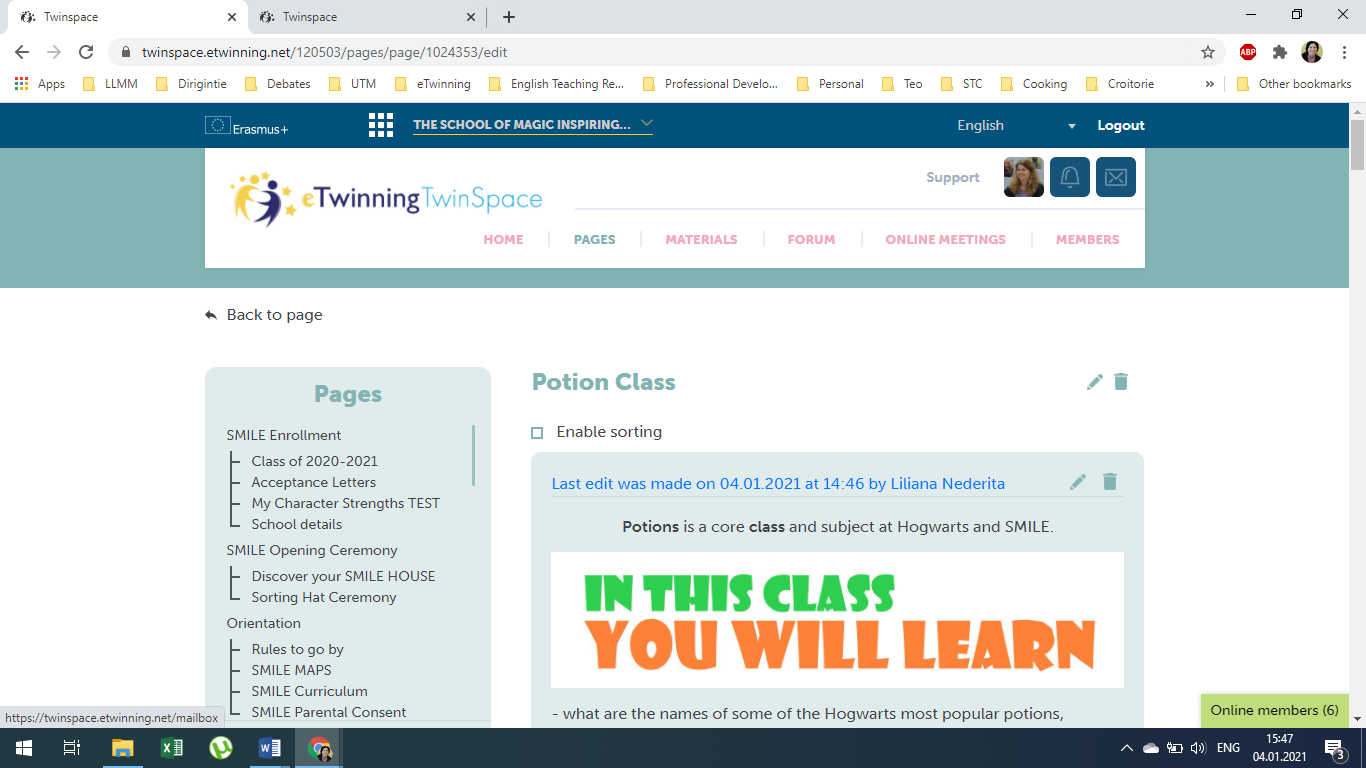 Select the Twin Space nameWrite in the Name of the person you are sending it to in the “To” section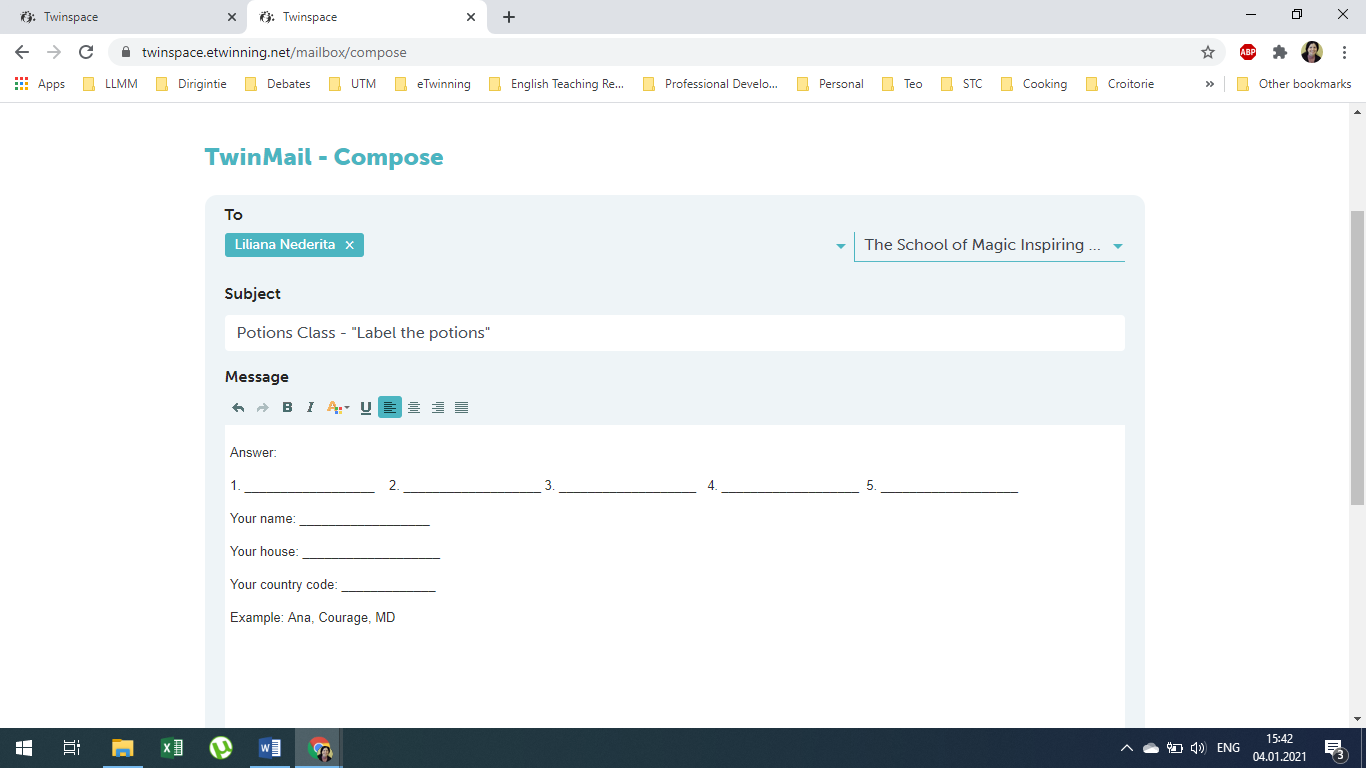 Write - Potion Class “Label the potions” in the Subject sectionWrite the answers in the “Message” section.Finally, send it by clicking on the “Send” button.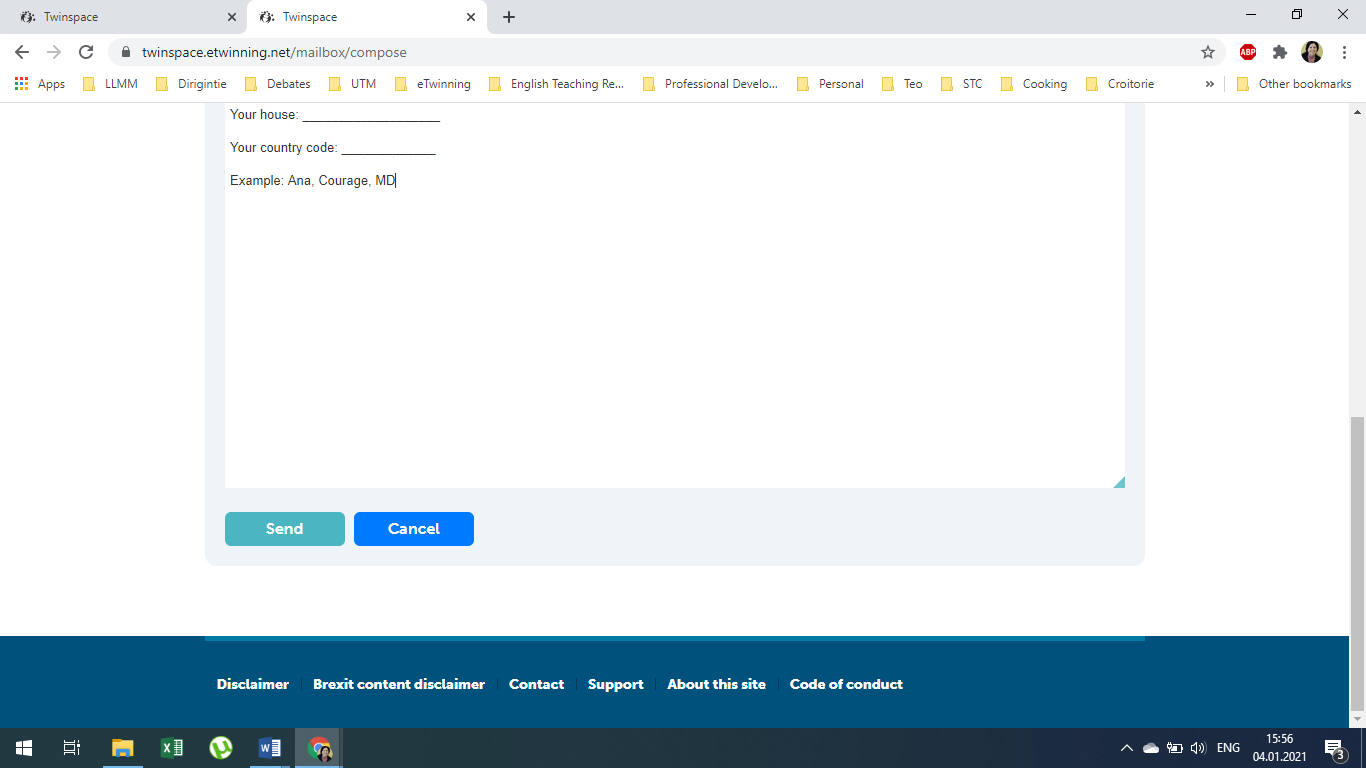 